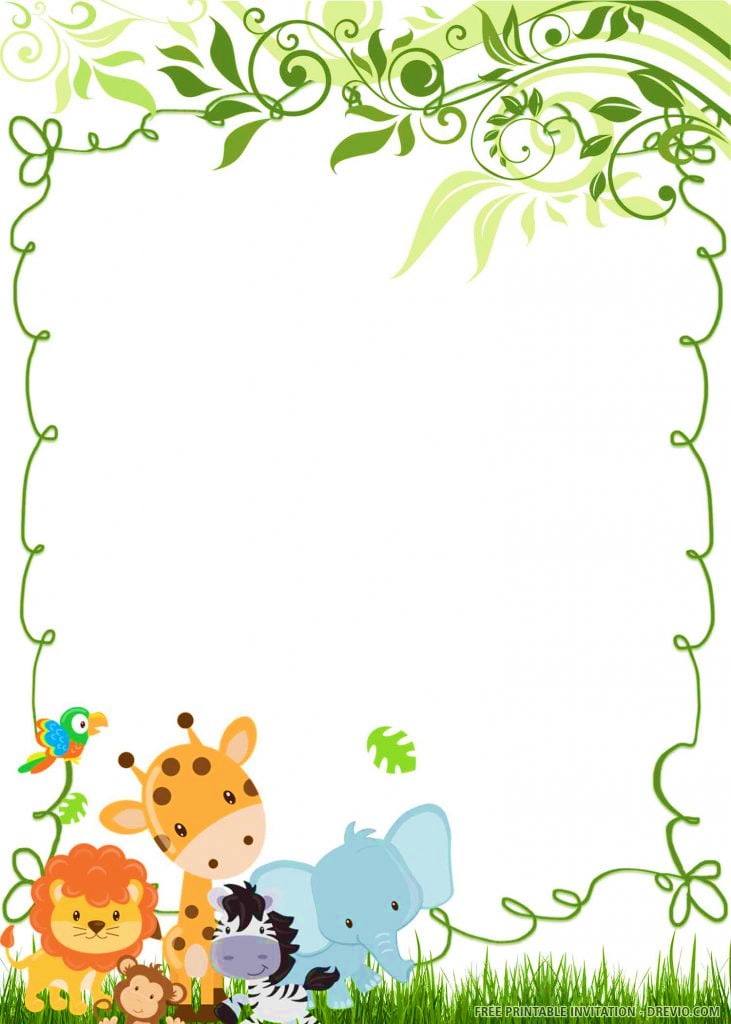 Spolek Aktovka ve spolupráci se ZŠ a MŠ Žarošicepořádá dne 23. 9. v 16:00 – 18:00 v prostorách školyHRY BEZ HRANICna téma 
Máme rádi zvířataUtvořte pětičlenné týmy a pod zvířecím názvem je přihlašujte 
na Teamsech - „Hry bez hranic“ 
nebo osobně u paní vychovatelky Valentové do 17. 9. 2021.V týmu musí být 1 žák z 1. stupně, 1 žák z 2. stupně, 1 dospělý a 2 členové dle vašeho výběru.Občerstvení pro soutěžící je zajištěno a na tři vítězné týmy čeká sladká odměna.